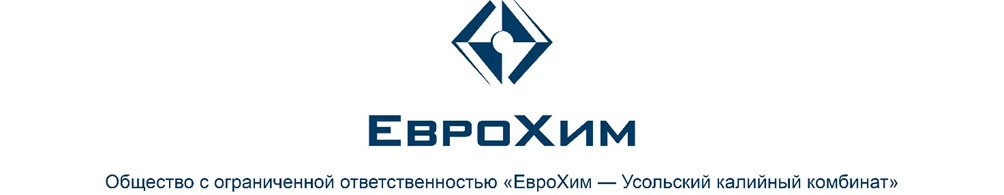                                                                                                                                                                                                 УТВЕРЖДАЮ:                                                                                                                                                                                                   Главный инженер                                                                                                                                                  ____________ О.В. Малышев                                                                                  								                                                                     «25» октября 2022 г. ПРОТОКОЛ № 145заседания квалификационной комиссии ООО «ЕвроХим – Усольский калийный комбинат», созданной в соответствии с приказомпо Предприятию №5-а/УКК от 11.01.2022Председатель комиссии: Малышев О.В.  – главный инженерЧлены комиссии: Михалева И.А. – руководитель Учебного центра, Никитина Н.В. – главный специалист Учебного центра о проверке знаний по итогу обучения по программе: Обучение безопасным методам и приемам выполнения работ при воздействии вредных и (или) опасных производственных факторов, источников опасности, идентифицированных в рамках специальной оценки условий труда и оценки профессиональных рисков в объеме 16 часовNп/пФ.И.О.Профессия/должностьМесто работы работника(наименование подразделения (при наличии))Результат проверки знаний (удовлетворительно/неудовлетворительно) Причина проверки знаний (первичная, очередная, внеочередная и т.д.)Регистрационный номер записи о прохождении проверки знания требований охраны труда в реестре обученных по охране труда лиц (после 01.03.2023г.)Подпись проверяемогопервичная__первичная__первичная__первичная__первичная__первичная__первичная__первичная__первичная__первичная__первичная__первичная__первичная__первичная__первичная__первичная__первичная__первичная__Председатель комиссии: Главный инженерО.В. МалышевЧлены комиссии:Руководитель учебного центра И.А. МихалеваГлавный специалист Учебного центраН.В. Никитина